Муниципальный комитет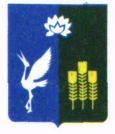 Прохорского сельского поселенияСпасского муниципального районаПриморского краяРешение25  октября 2017				с. Прохоры					   № 134Об утверждении Положения «О налоге на имущество физических лиц на территории Прохорского сельского поселения»На основании Федерального закона от 06 октября 2003 года № 131-ФЗ «Об общих принципах организации местного самоуправления в Российской Федерации», статьи 61 Бюджетного кодекса Российской Федерации,  статьи 12 Налогового кодекса Российской Федерации, муниципальный комитет Прохорского сельского поселения РЕШИЛ:Утвердить положение «О налоге на имущество физических лиц на территории Прохорского сельского поселения» (приложение № 1 к настоящему постановлению»Признать утратившим силу решение муниципального комитета Прохорского сельского поселения Спасского муниципального района Приморского края № 88 от 21 ноября 2014 года «О внесении  изменений  в  решение №86 «Об установлении ставок налога на имущество физических лиц с 2015 года»Признать утратившим силу решение муниципального комитета Прохорского сельского поселения Спасского муниципального района Приморского края № 124 от 29 июня 2015 года «О внесении изменений в  решение №86 от 29 октября 2014 года «Об установлении ставок налога на имущество физических лиц с 2015 года» Признать утратившим силу решение муниципального комитета Прохорского сельского поселения Спасского муниципального района Приморского края № 20 от 19 декабря 2015 года «О внесении изменений в  решение №86 от 29 октября 2014 года «Об установлении  налога на имущество физических лиц на территории Прохорского сельского поселения» Признать утратившим силу решение муниципального комитета Прохорского сельского поселения Спасского муниципального района Приморского края № 32 от 16 февраля 2016 года «О внесении изменений в  решение №86 от 29 октября 2014 года «Об установлении  налога на имущество физических лиц на территории Прохорского сельского поселения» Признать утратившим силу решение муниципального комитета Прохорского сельского поселения Спасского муниципального района Приморского края № 48 от 21 апреля 2016 года «О внесении изменений в решение №86 от 29 октября 2014 года «Об установлении налога на имущество физических лиц на территории Прохорского сельского поселения» (в редакции решения от 19.12.2015 №20)» Признать утратившим силу решение муниципального комитета Прохорского сельского поселения Спасского муниципального района Приморского края № 51 от 21 апреля 2016 года «О внесении изменений в  решение №32 от 16 февраля 2016 года «О внесении изменений в  решение №86 от 29 октября 2014 года «Об установлении ставок налога на имущество физических лиц с 2015 года»Признать утратившим силу решение муниципального комитета Прохорского сельского поселения Спасского муниципального района Приморского края № 49 от 21 апреля 2016 года «Об отмене решения от 16 февраля 2016 года «О внесении изменений в решение №19 от 19.11.2010 «Об установлении земельного налога на территории Прохорского сельского поселения»Признать утратившим силу решение муниципального комитета Прохорского сельского поселения Спасского муниципального района Приморского края № 86 от 29 октября 2014 года «Об установлении ставок налога на имущество физических лиц с 2015 года»Настоящее решение вступает в силу в порядке, установленном законодательством Российской Федерации, Налоговым Кодексом Российской Федерации, Уставом Прохорского сельского поселения.Контроль за исполнением настоящего решения возложить на главу администрации Прохорского сельского поселения Спасского муниципального района Приморского края Кобзарь В.В.Глава Прохорского сельского поселения 					Кобзарь В.В.Приложение № 1 к Решению Муниципального комитетаПрохорского сельского поселенияСпасского муниципального района Приморского края№ 134 от 25.10.2017 годаУТВЕРЖДЕНОРешением Муниципального комитетаПрохорского сельского поселенияСпасского муниципального района Приморского края№ 134 от 25.10.2017 годаПоложениеО налоге на имущество физических лиц на территории Прохорского сельского поселенияНастоящим положением с 1 января 2018 года устанавливается и вводится на территории Прохорского сельского поселения налог на имущество физических лиц, определяются налоговые ставки, особенности определения налоговой базы, а также налоговые льготы, основания и порядок их применения. Категория плательщиков, объект налогообложения, налоговая база и порядок её определения налоговый период, порядок исчисления налога, порядок и сроки уплаты налога и другие элементы обложения налогом на имущество физических лиц определены главой 32 «Налог на имущество физических лиц» Налогового кодекса Российской Федерации.Налоговая база в отношении объектов налогообложения, включенных в перечень, определенный в соответствии с пунктом 7 статьи 378.2 Налогового Кодекса Российской Федерации, а также объектов налогообложения, предусмотренных абзацем вторым пункта 10 статьи 378.2 Налогового кодекса Российской Федерации, определяются исходя из кадастровой стоимости указанных объектов налогообложения. Ставка налога на имущество физических лиц в отношении объектов, налоговая база по которым определяется исходя из кадастровой стоимости, устанавливается в следующих размерах: Налоговая база определяется в соответствии со статьей 404 «Порядок определения налоговой базы исходя из инвентаризационной стоимости объекта налогообложения» главы 32 «Налог на имущество физических лиц» Налогового кодекса Российской Федерации в отношении каждого объекта налогообложения как его инвентаризационная стоимость, исчисленная с учетом коэффициента- дефлятора на основании последних данных об инвентаризационной стоимости, представленных в установленном порядке в налоговые органы до 1 марта 2013 года. Уплата налога на имущество физических лиц осуществляется в порядке, определяемом статьей 409 Налогового кодекса Российской Федерации.Ставки налога на имущество физических лиц, взимаемого на территории Прохорского сельского поселения устанавливаются в зависимости от суммарной инвентаризационной стоимости объектов налогообложения, умноженной на коэффициент-дефлятор (с учетом доли налогоплательщика в праве общей собственности на каждый из таких объектов). Ставки налога на имущество физических лиц устанавливаются в следующих размерах:Право на налоговую льготу и критерии её предоставления определяются в соответствии со статьей 407 Налогового Кодекса5.1.Налоговая льгота определяется в размере подлежащей уплате налогоплательщиком суммы налога в отношении объекта налогообложения, находящегося в собственности налогоплательщика и не используемого налогоплательщиком в предпринимательской деятельности.5.2.При определении подлежащей уплате налогоплательщиком суммы налога налоговая льгота предоставляется в отношении одного объекта налогообложения каждого вида по выбору налогоплательщика вне зависимости от количества оснований для применения налоговых льгот.5.3.Налоговая льгота предоставляется в отношении следующих объектов налогообложения:1) квартира или комната;2) жилой дом;3) помещение или сооружение, указанные в подпункте 14 пункта 1 ст. 407 Налогового кодекса Российской Федерации.4) хозяйственное строение или сооружение, указанные в подпункте 15 пункта 1 ст.407 Налогового кодекса Российской Федерации.5) гараж или машино-место.5.4. Налоговая льгота не предоставляется в отношении объектов налогообложения, указанных в подпункте 2 пункта 2 ст. 406 Налогового кодекса Российской Федерации.5.5. Лицо, имеющее право на налоговую льготу, предоставляет заявление о предоставлении льготы и документы, подтверждающие право налогоплательщика на налоговую льготу, в налоговый орган по своему выбору.Налоговый периодСтавка налога( % )2018 год0,62019 год0,82020 год и последующие1Суммарная инвентаризационная стоимость объектов налогообложения, умноженная на коэффициент-дефлятор (с учётом доли налогоплательщика в праве общей собственности на каждый из таких объектов)Ставка налога( % )До 300 000 руб. (включительно)0,1Свыше 300 000 руб. до 500 000 руб. (включительно)0,2Свыше 500 000 руб. 0,31